ПодснежникНа светлой опушке                                  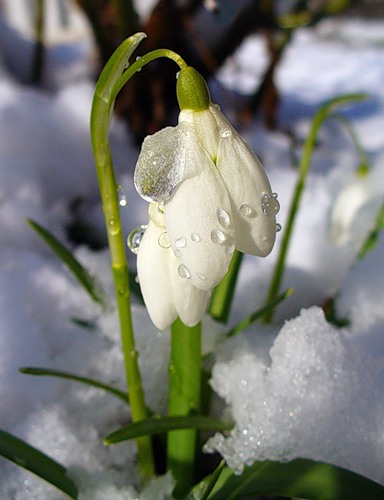 Где дождик прошел,Столь чистый и нежный Подснежник расцвел.Раскрыл лепестки,Улыбнулся планете.Еще одна жизньПоявилась на свете!Пригретый на солнце,Обласканный ветром,Дитя без заботы Живущее где-то.Но все так не просто,И как никогда,Подкралась к несчастному Близко беда.Шел странник по миру,Безумно усталИ нежный подснежник,В лесу увидал,И вырвав его,Он втоптал его в грязь.И вновь чья-то жизньС волоска сорвалась.Так молод и юн,Он прожил лишь рассвет,Но ярко  и чисто,Как целый букет!Что такое школа?Что такое школа?  Это -  радость,                      Радость от пятерок и побед,И любви пришедшей первой сладость, И цветов подаренных букет.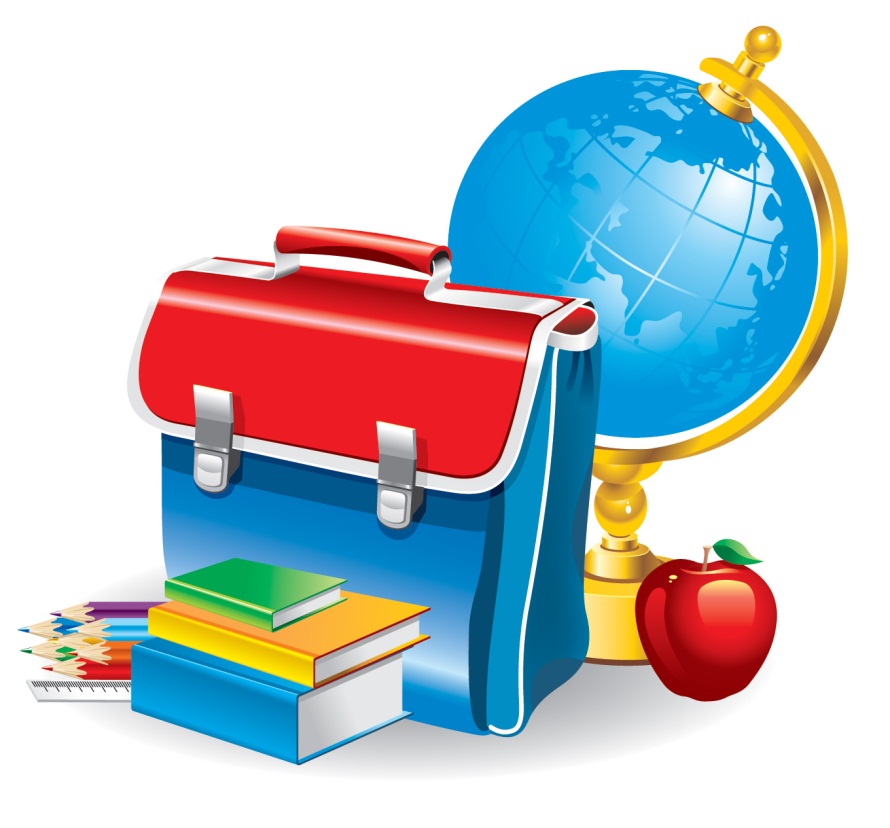 Что такое школа? Это – слезы,Слезы от несбывшихся надежд,Ссор и расставаний  первых грозыИ «Прощай!» в коротких SMS.Что такое школа? Это дружбаКрепче, чем гранитная скала,Все, что человеку в жизни нужно, -Чувство локтя и надежного крыла.Что такое школа? Это детство,Шумное, веселое, простое,То, что в твоей памяти и в сердцеНавсегда останется с тобою.А мне бы на небоА мне бы на небо                   К луне долететь ,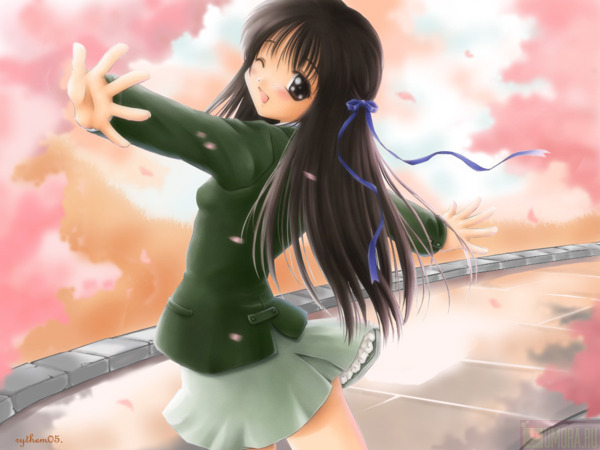 И с этого небаНа мир посмотреть.Мне б солнце потрогать На небе на том,И в облаке нежном Заснуть сладким сном.А может не надоКуда-то лететь?!Я дома смогу На луну посмотреть.Чтоб солнце не трогатьЗа хмурою тучей,Я чайник горячий Потрогаю лучше.Закутаюсь с кошкойВ свое одеяло.Подумаешь только,Чего не хватало?Любовь или влюбленность?Любовь или влюбленность?                     Как различить две вещи?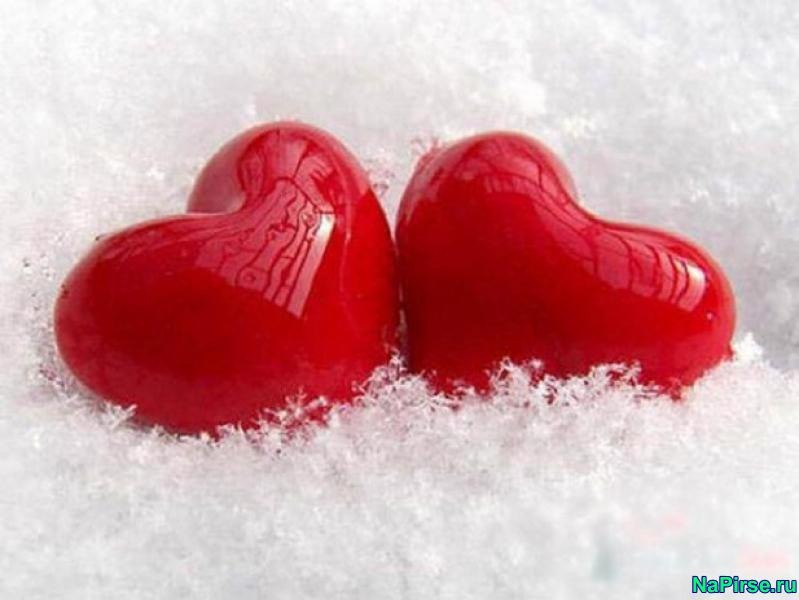 Они и ходят рядомБок о бок бесконечно.Одну мы за другую,Принять готовы враз,Обманчивое чувствоДля всякого  из нас.Но каждую минутуМы любим и творим,Или «люблю» кому-тоВлюбившись говорим.Потом теряем сноваИли находим вновьЛюбовь или влюбленность?Кто дать ответ готов?